Преподаватель: Ишимова Н.В.Предмет: Английский языкОбратная связь: ishimova80@bk.ruГруппа: № 6-ОР-21 (к)Дата: 16.02.2024 г.Тема занятия: «Древесина».
Основные источники:
1. Агабекян И.П. Английский язык для средних специальных заведений: учебник для сред. проф.образования. – Ростов-на-Дону, Феникс, 2010. https://college-balabanovo.ru/Student/Bibl/Pravo/AgabekEnglish.pdfДополнительные источники:1. Англо-русский и русско-английский словарь. Карантиров С.И., «Дом славянской книги», 2011.
2. Интернет-ресурсы:
https://www.study.ru; www.learn-english.ru
Инструкции (lesson instructions):1. Read the text.WOOD AS A BUILDING MATERIAL; IT'S BENEFITS AND DISADVANTAGESIntroductionFor the long term durability of historical wooden buildings, constructors and users who deal with this subject have to know wood properties exactly.Wood is an organic, hygroscopic and anisotropic material. Its thermal, acoustic, electrical, mechanical, aesthetic, working, etc. properties are very suitable to use it is possible to build a comfortable house using only wooden products. With other materials, it is almost impossible. But wood has some disadvantages too. Following is some very short information about this subject.Benefits of woodThermal Properties:As we know, many, materials change in size and volume as the temperature changes. They expand with increasing of the temperature. This means linear and volumetric expansion. The expansion. The expansion causes decrease in the strength of materials. Steel, which is inorganic and non-combustible and therefore has an advantage against fire, but when used in buildings, it expands and collapses as a result of increase in heat.Wood does not practically expand against heat. On the contrary, by the effect of heat, it dries out and gains strength. The only time wood expands a little is when the humidity level is below 0%, and this is only scientifically significant. In practice, the humidity level of wood does not drop under 5% even in the driest climate.The coefficient of thermal conductivity of the wood is very low. Aluminium transmits heat 7000 times, steal 1650 times, marble 90 times and glass 23 times faster than wood. For this reason, wood is used for making matches, handles of hardware equipment, ceilings and wall coverings.Specific heat of wood is high. That means high amount of energy is needed to increase and decrease the temperature of one-kilogram of wood. Wood requires almost twice amount of heat energy than stones and concrete; similarly, three times of energy is needed for heating or cooling steel.Disadvantages of Wood:Wood energy produces green house gases.Transportation of wood to urban areas can be expensive.Wood is hygroscopic and it will absorb surrounding vapors loses moisture below the fiber saturation point.Biotic factors can cause decay of wood by mold fungi, bacteria and insects.Задания1. Выпишите и переведите выделенные слова и словосочетания. Выучите их.2. Составьте 10 предложений, используя максимальное количество новой лексики.3. Задайте 10 вопросов к тексту. Будьте готовы отвечать на вопросы одногруппников..4. Переведите:is possible to buildBiotic factorsFor this reason, wood is used for making matchestwice amount of heat energyto cart materials all over the shopexpand against heatThe expansion causes decrease5. Составьте план пересказа текста.6. Перескажите текстHome task. Study the wood structure according to the picture.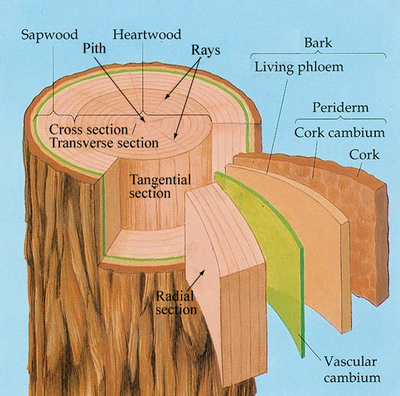 